ГОУ для детей – сирот, оставшихся без попечения родителей «Плоскошская специальная (коррекционная) школа – интернат для детей с отклонениями в развитии VIII вида»Открытое занятие на тему:«Путешествие в страну Рисовандию»2012 г.Цели: Приобщать детей к удивительному миру искусства, развивать у них фантазию, творчество, воображение. Продолжать вызывать интерес к рисованию красками, показать последовательность и приёмы смешивания красок и поупражняться в этом.Оборудование: Карточки - задание;Краски;Кисточки;Палитра;Листы для рисования.«Времена года» Чайковский (магнитофонная запись)Репродукции пейзажей, натюрмортов, портретов.Ход занятия.Игра на внимание.Детям дается изображение двух рисунков. Чем один рисунок отличается от другого? Ответы детей.Воспитатель: Ребята, сегодня я хочу пригласить вас в волшебную страну «Рисовандию». В этой стране живут сказочные герои: девочки - кисточки, мальчики-карандаши, непоседы - краски, гордо вышагивают листы бумаги.Я думаю, что  это путешествие будет для вас интересным.И так, в путь!		Если б в поле расцвели		Только белые цветы,		Любоваться бы устали		Ими вскоре я и ты.		Если б в поле расцвели		Только желтые цветы		Мы б с тобой скучать бы стали		От подобной красоты!Хорошо, что есть ромашки,Розы, астры, васильки,Одуванчики и кашки,Незабудки и жарки!		У ромашки – белый цвет		У гвоздики – красный     		Цвет зелёный у листвы		Это так прекрасно!Есть, ребята, главные и не главные краски.Какие цвета являются основными и почему?  (ответы детей: красный, синий, жёлтый ). Воспитатель: Это основные цвета. С помощью них можно получить остальные цвета.	А теперь приготовим пальчики для работы.Разминка  для пальцев рук.Можешь пальцы сосчитатьРаз, два, три, четыре, пять.На другой руке опятьРаз, два, три, четыре, пятьДесять пальцев, пара рукРазве это мало другДесять пальцев, пара рукВот твоё богатство друг.Воспитатель объясняет и показывает детям правила смешивания красок. Самостоятельная работа. Детям даются карточки. Их задача при помощи добавления цвета получить нужный цвет)            Даны два цвета. Какой третий цвет получится, если их смешать?Подведение итогов.В стране « Рисовандии» есть чудесная поляна. Вокруг поляны лес. На поляне весна. Давайте попробуем нарисовать такие же красивые деревья. (в то время когда дети рисуют звучит спокойная фоновая музыка)Подвести итоги.Я приготовила для вас небольшую выставку картин. Надо разделить эти репродукции по видам живописи. НатюрмортПортретПейзаж	Если видишь на картине	Нарисована река	Или ель и белый иней	Или сад и облака	Или снежная равнина	Или поле и шалаш	Обязательно картина	Называется( пейзаж)	Если видишь на картине	Чашку кофе на столе,	Или море в большом графине	Или розу в хрустале.	Или бронзовую вазу	Или грушу или торт	Или все предметы сразу	Знай, что это (натюрморт)Если видишь, что с картиныСмотрит кто-нибудь на нас,Или принц в плаще старинномИли вроде верхолаз,Летчик или балерина,Или Колька твой соседОбязательно картинаНазывается (портрет)А теперь ребята, кто из вас, здесь у доски отложит отдельно портреты, пейзажи, натюрморты?Ответы детей.Физкультминутка.А теперь я предлагаю следующий конкурс «Дорисуй»На доске изображены: круг, квадрат, треугольник. Для участия вызываются трое детей. Их задача за отведенное время (3 мин.) подрисовать что-то так, чтобы получился интересный рисунок.Итоги конкурса.А теперь посмотрите что еще может получиться из данных фигур.Теперь пришло время зайти в гости к мастерам народных промыслов.Дымковская игрушкаТрадиционные дымковские игрушки это глиняные розовощекие дамы под зонтиком, а также кони, олени, медведи, уточки. Почти все они – свистульки расписанные на белой, после обжига глине разноцветными полосами и линиями, обязательно кольцами, точечками, кружочками. Такие игрушки служили и сейчас служат для украшения нашего жилья.ГжельФарфоровые чайники,Подсвечники, часы,Животные  птицыНевиданной красы.Деревня в ПодмосковьеПрославилась теперьИзвестно всем в народеЕё названье гжель.Это настоящее синее чудо на белом фоне. Это название выводят из глагола жечь, т.е. обжигать глину. Обожжённые изделия называли жгелью. Жгель – гжель, поменялись местами две буквы. Раньше она была не фарфоровой, а глиняной.Гжельский мазок – особый, его называют мазок с растяжкой. Чтобы его получить, на кисть берется краска с одной стороны, кисточку в краске не поворачивают, и рисуют так, чтобы одновременно получился темный и светлый цвет на лепестке.Золотая ХохломаЗолотая ХохломаЕю не налюбуютсяИ в Париже и в Нью-ЙоркеХохлома красуетсяОткуда же появилось это мастерство? ЛЕГЕНДАРассказывают, жил в давние времена в Москве мастер-иконописец. Царь высоко ценил его мастерство и щедро награждал за труды. Любил мастер своё ремесло, но больше всего любил он вольную жизнь и поэтому однажды тайно покинул царский двор и перебрался в глухие керженские леса.Срубил он себе избу и стал заниматься прежним делом. Мечтал он о таком искусстве, которое стало бы родным всем, как простая русская песня, и чтобы отразилась в нём красота родной земли. Так и появились первые хохломские чашки, украшенные пышными цветами и тонкими веточками.Слава о великом мастере разнеслась по всей земле. Отовсюду приезжали люди, чтобы полюбоваться на его мастерство. Многие рубили здесь избы и селились рядом.Наконец, дошла слава мастера и до грозного государя, и повелел он отряду стрельцов найти беглеца и привести. Но быстрее стрелецких ног летела народная молва. Узнал мастер о своей беде, собрал односельчан и раскрыл им секреты своего ремесла. А утром, когда вошли в село царские посланцы, увидели все, как горит ярким пламенем изба чудо-художника. Сгорела изба, а самого мастера как ни искали, нигде не нашли. Только остались на земле его краски, которые словно вобрали в себя и жар пламени и чернь пепелища.Исчез мастер, но не исчезло его мастерство, и до сих пор ярким пламенем горят хохломские краски, напоминая всем и о счастье свободы, и о жаре любви к людям, и о жажде красоты. Видно, не простой была кисть мастера — кисть из солнечных лучей.Называется она «Хохломой» потому, что товар везли продавать в торговое село Хохлома. Вот и по сей день расписную посуду хохломской зовут. Художники любят рисовать на поверхностях своих изделий земляничку, малину, черную смородину, рябинку.Узор из цветов, трав и ягод – называется растительным орнаментом.Самый любимый и стародавний – травка. Это удлиненные, слегка изогнутые былинки, написанные по три, пять и более кустиков. Самые затейливые узоры называются кудрины. Травки превращаются в крупные кудри – завитки. Они всегда золотые. Словно перья сказочной жар – птицы, загораются на красном и черном фоне.Основные цвета черный – он символизирует торжественность. Красный цвет символизирует огонь, любовь, преданность. Золотистый – цвет солнца.Вот наше путешествие по стране «Рисовандии» и заканчивается.И каждый смело нарисуетВсе, что его интересует:Цветы, рисунки, лес из сказкиВсе нарисует, были б краски,Да лист бумаги на столе.И мир в семье и на Земле.Подведение итогов занятия.Скажите ребята, что вам понравилось в нашем путешествии? (ответы детей)Что нового для себя вы узнали на нашем занятии? (ответы детей)	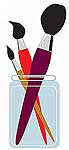 Задание подготовила и провела воспитатель Федорова Н.Т.	серый    +   	 =                                                                        Нежно-салатовый, цвет весенней 	+  	+               = 	               зелени   	                                              Чтобы получить голубое небо, нужно смешать	 +  	  =               синюю и белую	Чтобы получить оранжевое солнце, нужно     +  	   =  	 смешать  жёлтую и красную